Принято:Решение Ученого совета От «02» июля 2022 г.Протокол №5Факультет экономики и праваРабочая программа ГОСУДАРСТВЕННАЯ ИТОГОВАЯ АТТЕСТАЦИЯНаправление подготовки (специальность)38.05.02 Таможенное делоНаправленность (специализация) подготовки:Таможенные платежи и валютное регулированиеКвалификация выпускника:Специалист таможенного делаФорма обучения:Очная, заочнаяСоставитель программы:Дюкарев В.В., заведующий кафедрой таможенного права и организации таможенного делаМосква 2022СОДЕРЖАНИЕ1. Общие положения………………………………………………………………………….……..32. Перечень компетенций, которыми должны овладеть обучающиеся в результате освоения основной профессиональной образовательной программы………………………………………33. Выпускная квалификационная работа……………………………………………………….….83.1.  Описание показателей и критериев оценивания компетенций, а также шкал оценивания.83.2. Описание шкалы оценивания…………………………………………………………………..93.3. Типовые контрольные задания или иные материалы, необходимые для оценки результатов освоения основной профессиональной образовательной программы……………….…………104. Перечень основной и дополнительной учебной литературы …………………..………..…...135. Методические материалы, определяющие процедуры оценивания результатов освоения основной профессиональной образовательной программы……………………………………..146. Описание материально-технической базы, необходимой для осуществления образовательного процесса по практике………………………………………………………….167. Перечень информационных технологий, используемых при осуществлении образовательного процесса по практике, в том числе комплект лицензионного программного обеспечения, электронно-библиотечные системы, современные профессиональные базы данных и информационные справочные системы……………………………………………….168. Особенности реализации практики для инвалидов и лиц с ограниченными возможностями здоровья…………………………………………………………………………………………….189. Лист регистрации изменений…………………………………………………………………...191. Общие положенияГосударственная итоговая аттестация направлена на установление соответствия уровня профессиональной подготовки выпускников требованиям образовательного стандарта.Целью Государственной итоговой аттестации является оценка сформированности компетенций.Государственная итоговая аттестация включает защиту выпускной квалификационной работы.2. Перечень компетенций, которыми должны овладеть обучающиеся в результате освоения основной профессиональной образовательной программыВыпускник по специальности 38.05.02 «Таможенное дело», специализация «Таможенные платежи и валютное регулирование» в соответствии с целями образовательной программы и задачами профессиональной деятельности в результате освоения данной ОПОП специалитета должен обладать следующими компетенциями:ОПК-2. Способен осуществлять сбор, обработку, анализ данных для решения профессиональных задач, информирования органов государственной власти и общества на основе информационной и библиографической культуры с применением информационно-коммуникационных технологий и с учетом основных требований информационной безопасности.ПК-1. Способен определять место и роль таможенных органов в структуре государственного управления при взаимодействии с иными государственными органами и организациями, в том числе международными.ПК-2. Способен соблюдать законодательство при совершении таможенных операций и таможенных процедур участниками внешнеэкономической деятельности и иными лицами, осуществляющими деятельность в сфере таможенного дела.ПК-3. Способен исчислять таможенные платежи, осуществлять их взыскание и возврат, применять ставки таможенного тарифа и методы определения таможенной стоимости товаров, перемещаемых через таможенную границу.ПК-4. Способен осуществлять таможенный контроль и иные виды государственного контроля при совершении таможенных операций и применении таможенных процедур.ПК-5. Способен определять код товара в соответствии с ТН ВЭД ЕАЭС, страну происхождения товаров, использовать результаты экспертиз товаров в таможенных целях.ПК-6. Способен проводить научные исследования и разработки в области общественных и гуманитарных наук, исследование конъюнктуры рынка и изучение общественного мнения.ПК-7. Способен применять в таможенном деле информационные технологии и средства обеспечения их функционирования в целях информационного сопровождения профессиональной деятельности.ПК-8. Способен к осуществлению вспомогательных функций по оказанию услуг в области бухгалтерского учета, проведению финансового аудита, налоговому консультированию; оценочной деятельности.3. Выпускная квалификационная работа3.1. Описание показателей и критериев оценивания компетенций выпускной квалификационной работы, а также шкал оцениванияПри оценке защиты выпускной квалификационной работы учитываются умение выпускником четко и логично излагать материалы работы, отвечать на вопросы по ее содержанию, оценивать свой вклад в решение проблемы, иллюстративность, грамотность оформления работы и иллюстраций, мнение рецензентов, научного руководителя и членов ГЭК.3.2. Описание шкалы оцениванияРезультат защиты ВКР оценивается оценкой «отлично», «хорошо», «удовлетворительно», «неудовлетворительно».При выставлении оценки учитывается:самостоятельность работы;владение теорией и практикой изучаемого вопроса, умение работать с научным аппаратом;информационная насыщенность работы (широта использованных данных, их актуальность);качество структуры работы (логичность, адекватность поставленным целям), убедительность выводов;способность легко ориентироваться в материале и самостоятельность суждений;качество презентации материалов работы в ходе защиты.3.3. Типовые контрольные задания или иные материалы, необходимые для оценки результатов освоения образовательной программы посредством выпускной квалификационной работыТематика выпускных квалификационных работ Анализ и оценка изменений Единого таможенного тарифа ЕАЭС в условиях членства Российской Федерации во Всемирной торговой организации.Таможенно-тарифное регулирование внешнеторговой деятельности как фактор обеспечения экономической безопасности России.Анализ и оценка влияния таможенно-тарифного регулирования внешней торговли на экономическое развитие государств-членов ЕАЭС.Сравнительный анализ систем таможенно-тарифного регулирования внешней торговли государств-членов ЕАЭС и промышленно развитых стран.Влияние мер таможенно-тарифного регулирования внешнеторговой деятельности на инвестиционное развитие Российской Федерации (либо другого государства-члена ЕАЭС).Анализ практики применения мер таможенно-тарифного регулирования при экспорте (группа товаров по выбору студента).Совершенствование мер таможенно-тарифного регулирования внешнеторговой деятельности в целях развития российского (либо другого государства-члена ЕАЭС) рынка (группа товаров по выбору студента).Анализ влияния ставок Единого таможенного тарифа ЕАЭС на динамику и структуру импорта государств-членов ЕАЭС.Анализ практики применения тарифных квот.Анализ влияния тарифных льгот на инвестиционное развитие экономики Российской Федерации (или региона России).Влияние тарифных льгот и льгот по уплате налогов на инновационное развитие экономики Российской Федерации.Тарифные льготы в ЕАЭС и в Российской Федерации.Совершенствование состава и структуры льгот по уплате таможенных пошлин и налогов в таможенной процедуре выпуска для внутреннего потребления.Оценка влияния тарифных льгот и льгот по уплате налогов на динамику объемов импорта, экспорта и поступления таможенных платежей.Контроль таможенной стоимости ввозимых товаров в Российской Федерации (в ЕАЭС).Организация контроля таможенной стоимости при ввозе товаров в Российской Федерации.Определение и контроль таможенной стоимости ввозимых товаров в государствах-членах ЕАЭС.Совершенствование организации проведения таможенными органами корректировки таможенной стоимости.Развитие системы таможенной оценки товаров и анализ практики ее применения (на примере конкретной страны).Разработка методики определения проверочной величины стоимости товаров, ввозимых на таможенную территорию ЕАЭС, в целях выявления недостоверных сведений.Совершенствование методики определения признаков достоверности и достаточности заявленных декларантом сведений о таможенной стоимости товаров (группа товаров по выбору студента). Оценка перспектив развития системы тарифных преференций в ЕАЭС.Оценка влияния системы тарифных преференций на развитие экономики и внешней торговли государств-участников зоны свободной торговли.Особенности применения критериев достаточной переработки товаров при определении страны их происхождения.Совершенствование контроля страны происхождения товаров в современных условиях.Внешнеторговая политика России (или ЕАЭС) как фактор обеспечения экономической безопасности.Валютный контроль, осуществляемый таможенными органами Российской Федерации как фактор обеспечения экономической безопасности страны.Валютное регулирование и валютный контроль в государствах-членах ЕАЭС.Сравнительный анализ российского и зарубежного опыта валютного контроля и оценка его роли на современном этапе.Совершенствование организации валютного контроля в таможенных органах (на примере таможенного органа Российской Федерации).Таможенные органы в национальной системе противодействия легализации (отмыванию) доходов, полученных преступным путем: мировой и российский опыт, проблемы и перспективы.Совершенствование методики проведения таможенными органами Российской Федерации проверок соблюдения валютного законодательства.Порядок применения таможенных платежей в отношении товаров для личного пользования, перемещаемых физическими лицами через таможенную границу ЕАЭС.Анализ мирового и российского опыта применения таможенных платежей в отношении товаров для личного пользования, перемещаемых физическими лицами через таможенную границу.Порядок применения таможенных платежей в отношении товаров для личного пользования, перемещаемых физическими лицами через таможенную границу ЕАЭС в условиях развития электронной торговли (интернет-торговли).Влияние мер регулирования внешнеторговой деятельности на развитие рынков драгоценных металлов и драгоценных камней (рынков других товаров) в Российской Федерации: таможенный аспект.Порядок перемещения драгоценных металлов и драгоценных камней через таможенную границу ЕАЭС.Валютное регулирование как фактор экономического развития стран ЕАЭС.Таможенное регулирование и таможенные платежи в особых экономических зонах: состояние и перспективы развития с учетом требований Всемирной торговой организации.Таможенное регулирование ввоза технологического оборудования как фактор развития инвестиционного потенциала России.Таможенное регулирование ввоза технологического оборудования как фактор развития ___________ отрасли Российской Федерации (по выбору студента).Развитие международной торговли товарами, содержащими объекты интеллектуальной собственности: таможенный аспект.Анализ влияния динамики цен на мировых рынках на таможенную стоимость ввозимых и вывозимых товаров.Правовые и организационные основы возникновения, исполнения и прекращения обязанности по уплате таможенных платежей в ЕАЭС.Организационно-экономические основы и практика применения обеспечения уплаты таможенных пошлин и налогов в таможенных операциях.Организационно-экономические основы обеспечения уплаты таможенных пошлин и налогов в таможенных процедурах.Развитие системы администрирования таможенных доходов в Российской Федерации.Порядок и механизмы уплаты таможенных платежей в Российской Федерации.Особенности исчисления и уплаты таможенных платежей в отношении товаров, пересылаемых в международных почтовых отправлениях (МПО).Изменение сроков уплаты таможенных пошлин и налогов в государствах-членах ЕАЭС: сравнительный анализ.Особенности исчисления и уплаты косвенных налогов в различных таможенных процедурах.Платежные системы в таможенном деле: анализ практики применения, перспективы развития.Состояние и оценка перспектив развития технологий уплаты таможенных платежей.Развитие технологий удаленной уплаты таможенных платежей.Развитие порядка применения банковской гарантии в системе обеспечения уплаты таможенных платежей.Развитие порядка применения денежного залога в системе обеспечения уплаты таможенных платежей.Развитие порядка применения поручительства в системе обеспечения в таможенном деле.Сравнительный анализ применения обеспечения уплаты таможенных пошлин и налогов в государствах-членах ЕАЭС.Страхование в таможенном деле: анализ практики и перспектив развития.Технологии таможенного декларирования и их влияние на собираемость таможенных платежей.Межведомственное электронное взаимодействие как фактор повышения собираемости таможенных платежей.Экономические партнерства и их влияние на международную торговлю и внешнюю торговлю России.Таможенные органы в системе обеспечения национальной безопасности Российской Федерации.Анализ состояния и направлений развития импортозамещения в Российской Федерации: таможенный аспект.Совершенствование таможенно-тарифного и нетарифного регулирования внешнеторговой деятельности в целях обеспечения продовольственной безопасности РФ в условиях членства России во Всемирной торговой организации.Таможенно-тарифное и нетарифное регулирование внешнеторговой деятельности как фактор развития рынка зерна в России.Факторы, влияющие на уровень мировых и контрактных цен и таможенной стоимости (на примере отдельных товаров).Таможенное администрирование тарифных льгот.Контроль за исчислением и уплатой акцизов при ввозе товаров на таможенную территорию ЕАЭС.Особенности исчисления и уплаты ввозных таможенных пошлин и налогов при ввозе отдельных категорий товаров на таможенную территорию ЕАЭС (на примере отдельных товарных групп или товарных позиций по выбору). Вывозные таможенные пошлины как фактор обеспечения финансовой безопасности Российской Федерации.Таможенные доходы в структуре доходов федерального бюджета Российской Федерации.Порядок и оценка эффективности применения сезонных пошлин в качестве инструмента обеспечения экономической безопасности.Организация таможенного контроля за уплатой вывозной таможенной пошлины при перемещении энергоносителей через таможенную границу ЕАЭС.Совершенствование мер таможенно-тарифного регулирования ввоза легковых автомобилей на таможенную территорию ЕАЭС.Развитие системы таможенно-тарифного и нетарифного регулирования внешней торговли в зарубежных странах.Организационно-правовые основы и практика исчисления и уплаты таможенных сборов.Совершенствование контроля за исчислением и уплатой вывозной таможенной пошлины при вывозе товаров.Обеспечение исполнения обязанности по уплате таможенных платежей в таможенном деле.Сравнительный анализ налоговой политики государств-членов ЕАЭС.Сравнительный анализ косвенного налогообложения в Европейском союзе и в ЕАЭС.Организация таможенного контроля за исчислением и уплатой таможенных платежей при помещении товаров под таможенные процедуры переработки.Таможенные платежи и налоги при реимпорте товаров.Совершенствование контроля за исчислением и полнотой уплаты таможенных платежей при электронном декларировании товаров.Организация деятельности таможенных органов по взысканию неуплаченных в установленные законодательством сроки сумм таможенных пошлин, налогов.Сравнительный анализ применения НДС и акцизов в государствах-членах ЕАЭС.Совершенствование администрирования таможенных платежей.Анализ и оценка применения таможенными органами обеспечения уплаты таможенных пошлин и налогов (на примере конкретной таможни).Анализ применения способов обеспечения уплаты таможенных платежей в таможенных процедурах.Совершенствование порядка исчисления таможенных платежей в ЕАИС ФТС России.Совершенствование технологий уплаты таможенных платежей в Российской Федерации (или ЕАЭС).Исследование практики применения изъятий из единого таможенно-тарифного регулирования в ЕАЭС.Оценка последствий применения государствами-членами ЕАЭС ставок ввозных таможенных пошлин, отличных от ставок Единого таможенного тарифа ЕАЭС.Исследование практики применения тарифных изъятий из режима свободной торговли в условиях формирования ЕАЭС.Сравнительный анализ влияния таможенно-тарифного регулирования и валютного курса на импорт товаров в Российскую Федерацию. Оценка последствий применения государствами-членами ЕАЭС мер регулирования внешнеторговой деятельности в одностороннем порядке.4. Перечень основной и дополнительной учебной литературыНормативные правовые актыТаможенный кодекс Евразийского экономического союза (приложение № 1 к Договору о Таможенном кодексе Евразийского экономического союза) // Официальный сайт Евразийского экономического союза http://www.eaeunion.org/, 12.04.2017Федеральный закон от 03.08.2018 № 289-ФЗ (ред. от 01.05.2019) «О таможенном регулировании в Российской Федерации и о внесении изменений в отдельные законодательные акты Российской Федерации» // Собрание законодательства РФ, 06.08.2018, № 32 (часть I), ст. 5082.Федеральный закон от 10.12.2003 № 173-ФЗ (ред. от 03.07.2016) «О валютном регулировании и валютном контроле» // Собрание законодательства РФ, 15.12.2003, № 50, ст. 4859Закон РФ от 21.05.1993 № 5003-1 (ред. от 05.04.2016) «О таможенном тарифе» // Российская газета, № 107, 05.06.1993.Основная литератураГосударственная итоговая аттестация : методические указания для обучающихся по направлению подготовки «Экономика» (профиль «Мировая экономика») / составители С. И. Лашко, В. Ю. Сапрыкина. — Краснодар, Саратов : Южный институт менеджмента, Ай Пи Эр Медиа, 2018. — 42 c. — Текст : электронный // Электронно-библиотечная система IPR BOOKS : [сайт]. — URL: https://www.iprbookshop.ru/76913.html (дата обращения: 29.06.2021). — Режим доступа: для авторизир. пользователейПодготовка и защита выпускной квалификационной работы (магистерской работы) : методические указания для обучающихся по направлению подготовки магистратуры «Экономика» / составители В. Ю. Ашхотов [и др.]. — Краснодар, Саратов : Южный институт менеджмента, Ай Пи Эр Медиа, 2018. — 61 c. — Текст : электронный // Электронно-библиотечная система IPR BOOKS : [сайт]. — URL: https://www.iprbookshop.ru/75087.html (дата обращения: 29.06.2021). — Режим доступа: для авторизир. пользователейДополнительная литератураМинько, Э. В. Организация учебно-производственных практик и итоговой аттестации студентов : учебное пособие / Э. В. Минько, А. Э. Минько. — Саратов : Ай Пи Эр Медиа, 2017. — 58 c. — ISBN 978-5-4486-0067-8. — Текст : электронный // Электронно-библиотечная система IPR BOOKS : [сайт]. — URL: https://www.iprbookshop.ru/70615.html (дата обращения: 29.06.2021). — Режим доступа: для авторизир. пользователей. - DOI: https://doi.org/10.23682/70615Мясников, И. Е. Государственная итоговая аттестация : учебно-методическое пособие / И. Е. Мясников, Н. Р. Спиричева, С. И. Тимошенко ; под редакцией К. А. Аксенова. — Екатеринбург : Издательство Уральского университета, 2017. — 104 c. — ISBN 978-5-7996-2133-9. — Текст : электронный // Электронно-библиотечная система IPR BOOKS : [сайт]. — URL: https://www.iprbookshop.ru/106360.html (дата обращения: 29.06.2021). — Режим доступа: для авторизир. пользователей5. Методические материалы, определяющие процедуры оценивания результатов освоения образовательной программыЗащита выпускной квалификационной работыВыпускник защищает ВКР на заседании государственной экзаменационной комиссии (далее - комиссия). Подготовленная ВКР представляется обучающимся на выпускающую кафедру в соответствии с утвержденным графиком подготовки выпускной квалификационной работы и прохождения государственной итоговой аттестации (за 3 недели до защиты ВКР). Отрицательный отзыв руководителя ВКР и (или) рецензента, не исключает возможности допуска ВКР к защите, но учитывается кафедрой при решении вопроса о допуске. Оценку по результатам защиты ВКР выставляет государственная экзаменационная комиссия. Защита ВКР проводится на открытом заседании комиссии (за исключением защиты работ по закрытой тематике). Обязательные элементы процедуры защиты: выступление автора ВКР; оглашение рецензий; оглашение отзыва руководителя;ответы на заданные вопросы членов комиссии. Для сообщения по содержанию ВКР обучающемуся отводится не менее 10 минут. При защите могут представляться дополнительные материалы, характеризующие научную и практическую ценность выполненной работы (печатные статьи по теме, документы, указывающие на практическое применение результатов работы и т.п.), как правило, используются технические средства для мультимедийной презентации материалов ВКР.После оглашения отзывов и рецензий обучающемуся предоставляется время для ответа на замечания, имеющиеся в отзыве и рецензии.На открытой защите ВКР могут присутствовать все желающие, которые, с разрешения комиссии, вправе задавать обучающемуся вопросы по теме защищаемой работы. В зависимости от индивидуальных особенностей обучающихся с ограниченными возможностями здоровья, а также инвалидов, в экзаменационной комиссии создаются специальные условия, установленные пунктами 43-48 Приказа Минобрнауки РФ от 29.06.2015 № 636 «Порядок проведения государственной итоговой аттестации по образовательным программам высшего образования – программам бакалавриата, программам специалитета и программам магистратуры». При этом, обучающийся инвалид, лицо с ограниченными возможностями здоровья не позднее, чем за 3 месяца до начала ГИА подает письменное заявление на имя декана факультета о необходимости создания для него специальных условий.Комиссия выставляет оценку за защиту ВКР на закрытом заседании.Оценки по итогам защиты ВКР объявляются комиссией в день зашиты, после оформления в установленном порядке протокола заседания комиссии.Лицо, не прошедшее ГИА в форме защиты ВКР по неуважительной причине (не допуск, в случае неявки, получение «неудовлетворительной» оценки), отчисляется из Университета с выдачей справки об обучении, как не выполнившее обязанностей по добросовестному освоению ОП и выполнению учебного плана. Критерии оценивания выпускных квалификационных работПо результатам защиты ВКР обучающемуся выставляется оценка по четырех балльной шкале («отлично», «хорошо», «удовлетворительно», «неудовлетворительно»)Оценка «отлично» выставляется в следующих случаях:обоснована актуальность темы, цель работы сформулирована четко и грамотно, продемонстрировано понимание сущности поставленных задач; дан анализ современного состояния рассматриваемой проблемы и различных подходов к ее решению; проблема раскрыта глубоко и всесторонне, материал изложен структурировано и логично. Сделаны четкие и убедительные выводы по каждому разделу и в целом по результатам исследования; обосновывается практическая значимость исследования; используется достаточное количество статистических, фактологических материалов в актуальном (не свыше 3-х лет) состоянии; список литературы структурирован по разделам, в достаточной степени отражает информацию, имеющуюся в литературе по теме исследования. В тексте имеются ссылки на современные специализированную литературу, профессиональные источники и нормативные правовые акты; ВКР оформлена аккуратно. В полной мере соблюден комплекс требований, предъявляемый к техническому оформлению, и в целом оформление произведено с учетом требований настоящих Методических указаний;в процессе защиты содержание выпускной работы изложено в краткой форме, последовательно и логично, даны четкие ответы на вопросы, поставленные членами комиссии. Оценка «хорошо» выставляется в следующих случаях, если:содержание работы в целом соответствует заявленной теме, но цели и задачи сформулированы недостаточно четко; анализ современного состояния рассматриваемой проблемы проведен недостаточно полно; материал в целом изложен, структурировано и логично, но имеются недостатки в последовательности и форме представления информации; представлены навыки работы с научной литературой, составлена библиография по теме работы; отсутствуют собственные суждения по теме исследования; работа недостаточно аккуратно оформлена; содержание и результаты исследования доложены недостаточно четко; выпускник дал ответы не на все заданные вопросы. Оценка «удовлетворительно» выставляется в следующих случаях:имеет место определенное несоответствие содержания работы заявленной теме; анализ современного состояния рассматриваемой проблемы проведен поверхностно; нарушена логика изложения материала, задачи раскрыты не полностью; работа оформлена неаккуратно; работа изложена неубедительно, не на все предложенные членами комиссии вопросы даны удовлетворительные ответы. Оценка «неудовлетворительно» выставляется в следующих случаях:содержание работы не соответствует теме исследования. исследуемая проблема не раскрыта; в процессе защиты не были даны ответы на большинство вопросов, заданных членами комиссии;ВКР снята с защиты (неправомерное заимствование, несоответствие требованиям).При выставлении итоговой оценки членами комиссии также учитывается:отзыв и оценка руководителя; отзыв и оценка рецензента; обсуждение защиты членами комиссии; выполнение работы по заявке организации-работодателя; наличие актов внедрения результатов ВКР. 6. Описание материально-технической базы, необходимой для осуществления образовательного процесса по практикеДля осуществления образовательного процесса по практике необходимо использование следующих помещений: 1. Кабинет № 307, оснащенный компьютерами с учебными программами Альта Софт, мультимедийное оборудование.2. Кабинет № 405, оснащенный лабораторным оборудованием, наглядными пособиями, плакатами и макетами продовольственных и непродовольственных товаров (по заявке устанавливается мобильный комплект: ноутбук, проектор, экран).3. Кабинет № 304 используется для самостоятельной работы обучающихся с выходом в сеть Интернет.7. Перечень информационных технологий, используемых при осуществлении образовательного процесса по практике, в том числе комплект лицензионного программного обеспечения, электронно-библиотечные системы, современные профессиональные базы данных и информационные справочные системыОбучающиеся обеспечены доступом к электронной информационно-образовательной среде Университета из любой точки, в которой имеется доступ к сети «Интернет», как на территории организации, так и вне ее.7.1 Лицензионное программное обеспечение:1. Операционная система Microsoft Windows XP Professional Russian - OEM-лицензии (поставляются в составе готового компьютера);2. Операционная система Microsoft Windows 7 Professional - OEM-лицензии (поставляются в составе готового компьютера);3. Программный пакет Microsoft Office 2007 - лицензия № 45829385 от 26.08.2009;4. Программный пакет Microsoft Office 2010 Professional - лицензия № 48234688 от 16.03.2011;5. Программный пакет Microsoft Office 2010 Professional - лицензия № 49261732 от 04.11.2011;6. Комплексная система антивирусной защиты DrWEB Entrprise Suite - лицензия № 126408928;7. 1С: Бухгалтерия 8 учебная версия - лицензионный договор № 01/200213 от 20.02.2013;8. Программный комплекс IBM SPSS Statistic BASE - лицензионный договор № 20130218-1 от 12.03.2013;9. Программный пакет LibreOffice - свободная лицензия Lesser General Public License10. Корпоративная платформа Microsoft Teams. Проприетарная лицензия.7.2. Электронно-библиотечная система:Электронная библиотечная система (ЭБС): http://www.iprbookshop.ru/Образовательная платформа ЮРАЙТ: https://urait.ru7.3. Современные профессиональные баз данных:Официальный интернет-портал базы данных правовой информации http://pravo.gov.ruПортал «Информационно-коммуникационные технологии в образовании» http://www.ict.edu.ruНаучная электронная библиотека http://www.elibrary.ru/Национальная электронная библиотека http://www.nns.ru/Электронные ресурсы Российской государственной библиотеки http://www.rsl.ru/ru/root3489/allWeb of Science Core Collection - политематическая реферативно-библиографическая и наукомтрическая (библиометрическая) база данных - http://webofscience.comПолнотекстовый архив ведущих западных научных журналов на российской платформе Национального электронно-информационного консорциума (НЭИКОН) http://neicon.ruБазы данных издательства Springer https://link.springer.comwww.minfin.ru Сайт Министерства финансов РФhttp://gks.ru Сайт Федеральной службы государственной статистикиwww.skrin.ru База данных СКРИН (крупнейшая база данных по российским компаниям, отраслям, регионам РФ)www.cbr.ru Сайт Центрального Банка Российской Федерацииhttp://moex.com/ Сайт Московской биржиwww.fcsm.ru Официальный сайт Федеральной службы по финансовым рынкам (ФСФР)www.rbc.ru Сайт РБК («РосБизнесКонсалтинг» - ведущая российская компания, работающая в сферах масс-медиа и информационных технологий)www.expert.ru Электронная версия журнала «Эксперт»http://ecsn.ru/ «Экономические науки»Программный комплекс Альта-Софт (Тамдок, Заполнитель, Такса, Альта ГТД)7.4. Информационные справочные системы:Информационно-правовая система «Консультант+» Информационно-справочная система «LexPro» Портал Федеральных государственных образовательных стандартов высшего образования http://fgosvo.ruwww.garant.ru Информационно-правовая система Гарант8. Особенности реализации практики для инвалидов и лиц с ограниченными возможностями здоровьяДля обеспечения образования инвалидов и обучающихся с ограниченными возможностями здоровья по личному заявлению обучающегося разрабатывается адаптированная образовательная программа, индивидуальный учебный план с учетом особенностей их психофизического развития и состояния здоровья, в частности применяется индивидуальный подход к освоению практики, индивидуальные задания: рефераты, письменные работы и, наоборот, только устные ответы и диалоги, индивидуальные консультации, использование диктофона и других записывающих средств для воспроизведения лекционного и семинарского материала.В целях обеспечения обучающихся инвалидов и лиц с ограниченными возможностями здоровья библиотека комплектует фонд основной учебной литературой, адаптированной к ограничению их здоровья, предоставляет возможность удаленного использования электронных образовательных ресурсов, доступ к которым организован в ОАНО ВО «МПСУ». В библиотеке проводятся индивидуальные консультации для данной категории пользователей, оказывается помощь в регистрации и использовании сетевых и локальных электронных образовательных ресурсов, предоставляются места в читальном зале, оборудованные программами не визуального доступа к информации, экранными увеличителями и техническими средствами усиления остаточного зрения: Microsoft Windows 7, Центр специальных возможностей, Экранная лупа; MicrosoftWindows 7, Центр специальных возможностей, Экранный диктор; MicrosoftWindows 7, Центр специальных возможностей, Экранная клавиатура; экранная лупа OneLoupe; речевой синтезатор «Голос».9. Лист регистрации измененийРабочая программа учебной дисциплины обсуждена и утверждена на заседании Ученого совета от «22» марта 2021 г. протокол №5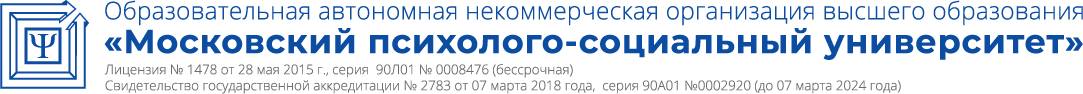 Коды компетенцииРезультаты освоения ОПОПСодержание компетенцийПеречень планируемых результатов ОПК-2Способен осуществлять сбор, обработку, анализ данных для решения профессиональных задач, информирования органов государственной власти и общества на основе информационной и библиографической культуры с применением информационно-коммуникационных технологий и с учетом основных требований информационной безопасности ИД-1.ОПК-2. Использует основные базы знаний (справочнобиблиотечные, справочно-правовые) для решения стандартных профессиональных задач; ИД-2.ОПК-2. Осуществляет сбор, хранение, преобразование и передачу данных с использованием сетевых компьютерных технологий и основных требований информационной безопасности; ИД-3.ОПК-2. Проводит анализ и обработку данных для осуществления профессиональной деятельности с помощью программных средств; ИД-4.ОПК-2. Применяет современные информационные технологии для решения стандартных задач профессиональной деятельности и информирования органов государственной власти и общества.ПК-1Способен определять место и роль таможенных органов в структуре государственного управления при взаимодействии с иными государственными органами и организациями, в том числе международнымиИД-1.ПК-1. Демонстрирует знания о системе государственного управления России, системе таможенных органов, задачах и функциях таможенных органов; ИД-2.ПК-1. Разрабатывает мероприятия и применяет инструменты взаимодействия таможенных органов (в том числе информационно-коммуникационные) с иными государственными органами власти и организациями, в том числе международными; ИД-3.ПК-1. Определяет место и роль таможенных органов в структуре государственного управления; ИД-4.ПК-1. Проводит системные исследования, анализ и оценку результативности деятельности таможенных органов.ПК-2Способен соблюдать законодательство при совершении таможенных операций и таможенных процедур участниками внешнеэкономической деятельности и иными лицами, осуществляющими деятельность в сфере таможенного дела ИД-1.ПК-2. Определяет признаки составов административных правонарушений и преступлений в сфере внешнеэкономической деятельности; ИД-2.ПК-2. Совершает юридически значимые действия для предупреждения, выявления и пресечения преступлений и административных правонарушений в сфере внешнеэкономической деятельности; ИД-3.ПК-2. Обеспечивает противодействие легализации (отмыванию) доходов, полученных преступным путем, и финансированию терроризма при проведении таможенного контроля за перемещением через таможенную границу Союза наличных денежных средств и (или) денежных инструментов.ПК-3. Способен исчислять таможенные платежи, осуществлять их взыскание и возврат, применять ставки таможенного тарифа и методы определения таможенной стоимости товаров, перемещаемых через таможенную границу ИД-1.ПК-3. Исчисляет, уплачивает и декларирует таможенные пошлины, налоги, таможенные сборы, специальные, антидемпинговые, компенсационные пошлины, пени, проценты и иные платежи, взимание которых возложено на таможенные органы, в том числе с использованием информационных систем и таможенных технологий; ИД-2.ПК-3. Контролирует правильность исчисления и своевременность уплаты таможенных пошлин, налогов, таможенных сборов, антидемпинговых, компенсационных и специальных пошлин, пеней, процентов и иных платежей, взимание которых возложено на таможенные органы; соблюдение порядка и условий предоставления льгот (тарифных преференций), в том числе с использованием информационных систем и таможенных технологий; ИД-3.ПК-3. Определяет размер обеспечения исполнения обязанности по уплате таможенных платежей, антидемпинговых, компенсационных и специальных пошлин, оформляет таможенные документы для целей обеспечения; ИД-4.ПК-3. Осуществляет расчеты, оформление документов для проведения взыскания задолженности или возврата таможенных пошлин, налогов, таможенных сборов, антидемпинговых, компенсационных и специальных пошлин, пеней, процентов и иных платежей, взимание которых возложено на таможенные органы.ПК-4 Способен осуществлять таможенный контроль и иные виды государственного контроля при совершении таможенных операций и применении таможенных процедурИД-1.ПК-4. Совершает таможенные операции, применяет таможенные процедуры, осуществляет контроль за соблюдением порядка и условий применения таможенной процедуры; ИД-2.ПК-4. Проводит таможенный контроль с применением форм таможенного контроля и (или) мер, обеспечивающих проведение таможенного контроля, и осуществляет иные виды государственного контроля, отнесенные к компетенции таможенных органов; ИД-3.ПК-4. Осуществляет заполнение и проводит контроль таможенных и иных документов и сведений; ИД-4.ПК-4. Применяет информационные системы, таможенные технологии и технические средства при проведении таможенного контроля и осуществлении иных видов государственного контроля, отнесенных к компетенции таможенных органов; ИД-5.ПК-4. Контролирует документальное подтверждение заявленного кода товара в соответствии с ТН ВЭД ЕАЭС, сведений о происхождении товаров и таможенной стоимости товаров.ПК-5. Способен определять код товара в соответствии с ТН ВЭД ЕАЭС, страну происхождения товаров, использовать результаты экспертиз товаров в таможенных целяхИД-1.ПК-5. Применяет правила определения происхождения товаров и методы определения таможенной стоимости, декларирует таможенную стоимость; ИД-2.ПК-5. Определяет свойства, характеристики товаров различных групп и признаки их классификации, использует основные правила интерпретации для классификации товаров в соответствии с ТН ВЭД ЕАЭС; ИД-3.ПК-5. Применяет ставки таможенного тарифа для целей исчисления и уплаты таможенной пошлины, ставки акциза и налога на добавленную стоимость для исчисления налогов при ввозе товаров, аргументирует их применение.ПК-6.Способен проводить научные исследования и разработки в области общественных и гуманитарных наук, исследование конъюнктуры рынка и изучение общественного мненияИД-1.ПК-6. Знает основы и методологию научных исследований; ИД-2.ПК-6. Разрабатывает планы и программы проведения научных исследований в сфере таможенного дела;ИД-3.ПК-6. Проводит научные исследования по различным направлениям таможенной деятельности и оценивать полученные результаты;ИД-4.ПК-6. Представляет результаты научной деятельности в устной и письменной формах.ПК-7. Способен применять в таможенном деле информационные технологии и средства обеспечения их функционирования в целях информационного сопровождения профессиональной деятельностиИД-1.ПК-7. Использует информационные технологии и средства обеспечения их функционирования;ИД-2.ПК-7. Применяетспособы обмена информацией и средства их обеспечения, методы сбора и анализа данных таможенной статистики внешней торговли и специальной таможенной статистики;ИД-3.ПК-7. Обеспечивает информацией в сфере таможенного дела государственные органы, организации и отдельных граждан;использует электронные способы обмена информацией и средства их обеспечения, применяемые таможенными органами;ИД-4.ПК-7. Анализирует финансово-хозяйственную деятельности участников ВЭД;Владеет методикой расчета показателей, отражающих результативность деятельности таможенных органов.ПК-8.  Способен к осуществлению вспомогательных функций по оказанию услуг в области бухгалтерского учета, проведению финансового аудита, налоговому консультированию; оценочной деятельностиИД-1.ПК-8. Руководствуетсянормативными правовыми актами в области оценочной деятельности, стандартами, методологией и правилами определения стоимостейИД-2.ПК-8. Осуществляетвспомогательныефункции при выполнении аудиторского задания и оказании прочих услуг, связанных с аудиторской деятельностью, управление рисками и контроль качества при выполнении аудиторских заданий и оказании прочих услуг, связанных с аудиторской деятельностью;ИД-3.ПК-8. Ведет деятельность, направленную на установление рыночной или иной стоимости (оценочная деятельность),осуществляет вспомогательную деятельность при определении стоимостей;ИД-4.ПК-8. Использует вычислительную и иную вспомогательную технику, средства связи, формулы для промежуточных расчетов при определении стоимостей; идентифицирует объекты оценки для определения стоимостей;пользуется источниками информации; выявляет и отображает ценообразующие факторы объектов для определения стоимостей и их аналогов;ИД-5.ПК-8.Структурирует и хранит документы, получаемые от заказчика и третьих лиц в ходе определения стоимостей; составляет и брошюрует итоговый документ об определении стоимостей в виде отчета, сметы, заключения;ИД-6.ПК-8. Собирает информацию об оцениваемых объектах и их аналогах; анализирует и структурирует параметры объектов, влияющие на их стоимость; выполняет промежуточные расчеты при определении стоимостей.Код компетенцииПоказатель оцениванияШкала и критерии оцениванияОПК-2, ПК-1ПК-2, ПК-3, ПК-4, ПК-5ПК-6, ПК-7,ПК-8При защите выпускной квалификационной работы демонстрируется:Знание законодательства Российской Федерации о таможенном деле при совершении таможенных операций участниками ВЭД; видов таможенного и государственного контроля при совершении таможенных операций и применении таможенных процедур; технических средств таможенного контроля; кодов товаров; правил определения страны происхождения товаров; методов определения таможенной стоимости и исчисления таможенных платежей.Умение применять методы определения таможенной стоимости и контролировать заявленную таможенную стоимость товаров, перемещаемых через таможенную границу и возврат таможенных платежей; контролировать соблюдение валютного законодательства; контролировать перемещение через таможенную границу отдельных категорий товаров; определять место и роль системы таможенных органов в структуре государственного управленияВладение навыками заполнения и контроля таможенной декларации, декларации таможенной стоимости и иных таможенных документов; навыками по исчислению таможенных платежей и контролю правильности их исчисления, полноты и своевременности уплаты; навыками по выявлению фальсифицированного и контрафактного товара; навыками использования результатов экспертиз.«отлично» - ВКР содержит полную информацию по представляемой теме, основанную на обязательных литературных источниках; выступление сопровождается качественным демонстрационным материалом.«хорошо» - представленная тема раскрыта, однако ВКР содержит неполную информацию по представляемой теме.«удовлетворительно» - обучаемый демонстрирует поверхностные знания по выбранной теме, имеет затруднения с использованием терминологии курса; «неудовлетворительно» - доклад не подготовлен либо имеет существенные пробелы по представленной тематике, основан на недостоверной информации № п/пСодержание измененияСодержание измененияРеквизиты документа об утверждении измененияРеквизиты документа об утверждении измененияДата введения измененияДата введения измененияУтверждена решением Ученого совета на основании Федерального государственного образовательного стандарта высшего образования по направлению подготовки 38.05.02 Таможенное дело (уровень специалитета), утвержденного приказом Министерства науки и высшего образования РФ от 25.11. 2020 г. N 1453.Утверждена решением Ученого совета на основании Федерального государственного образовательного стандарта высшего образования по направлению подготовки 38.05.02 Таможенное дело (уровень специалитета), утвержденного приказом Министерства науки и высшего образования РФ от 25.11. 2020 г. N 1453.Протокол заседания Ученого совета  от «22» марта 2021 года протокол №5Протокол заседания Ученого совета  от «22» марта 2021 года протокол №501.09.2021